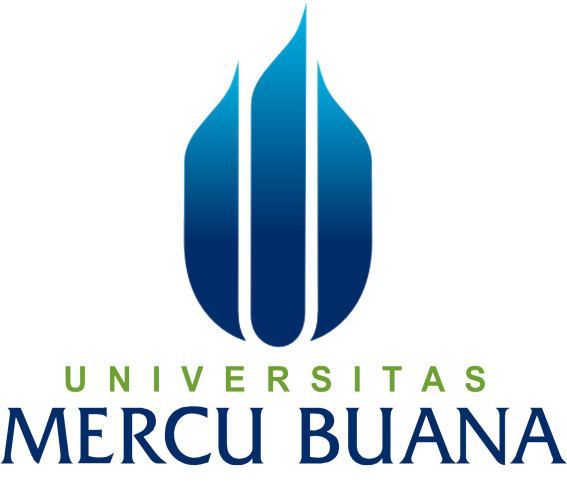 STANDAR …Standard …UNIVERSITAS MERCU BUANAJalan Meruya Selatan Nomor 01Kembangan, Jakarta Barat–11650, Telp:+6262-5840816(hunting)Homepage : www.mercubuana.ac.idSTANDAR …STANDARD …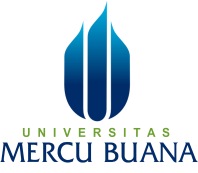 UNIVERSITAS MERCU BUANANo Dokumen: …UNIVERSITAS MERCU BUANADocument No.UNIVERSITAS MERCU BUANATanggal: …UNIVERSITAS MERCU BUANADateSTANDAR penidikanmain standardRevisi: ...STANDAR penidikanmain standardRevisionSTANDAR penidikanmain standardHalaman: 1 s.dSTANDAR penidikanmain standardPagePenanggung JawabPenanggung JawabPenanggung JawabProsesPerson in ChargePerson in ChargePerson in ChargeTanggalProcessNamaJabatanTanda TanganDateNamePositionSignaturePerumusanPrepared byKetua TimChairmanAnggotaMemberAnggotaMemberAnggotaMemberPemeriksaanReviewed byWakil RektorVice RectorPersetujuanApprove byKetua SenatChairman of SenatePenetapanDecladed byRektorRectorPenetapanDecladed bySekretaris Pengurus Yayasan Menara BhaktiExecutive Secretary of Menara Bhakti FoundationPengendalianControlled byKetua PJMHead of Centre of Quality AssuranceVISI, MISI, TUJUAN DAN BUDAYA KERJAVISIMenjadi Universitas Unggul dan Terkemuka di Indonesia untuk Menghasilkan Tenaga Profesional yang Memenuhi Kebutuhan Industri dan Masyarakat dalam Persaingan Global pada Tahun 2024.misiMenyelenggarakan Pendidikan, Penelitian dan Pengabdian kepada Masyarakat, dan mencapai  keunggulan akademik untuk menghasilkan tenaga profesional dan lulusan yang memenuhi standar kualitas kerja yang disyaratkan.Menerapkan manajemen pendidikan tinggi yang efektif dan efisien, dan mengembangkan jaringan kerjasama dengan industri dan kemitraan yang berkelanjutan sebagai respon atas perubahan arus dan daya saing global.Mengembangkan kompetensi dan menumbuh kembangkan jiwa kewirausahaan & etika profesional kepada para mahasiswa dan staf yang memberikan kontribusi positif terhadap peningkatan kualitas hidup.tuJUANMenjadi pusat pendidikan tinggi yang menghasilkan tenaga profesional berjiwa wirausaha yang menguasai teknologi informasi, mampu berkomunikasi internasional dan beretika.Menjadi salah satu aktor dalam ikut serta membangun pendidikan tinggi di Indonesia khususnya dalam mewujudkan sistem pendidikan tinggi nasional.Menjadi agen pembangunan dan transformasi budaya yang produktif dan beretika dalam menghadapi arus perubahan berdimensi global.Menyelenggarakan pendidikan dan pengajaran jenjang Vokasi, Strata-1, Strata-2, dan Strata-3 yang bermutu dalam prosesnya melalui pengembangan kurikulum yang andal, tenaga pengajar dan staf profesional serta infrastruktur yang memenuhi standar mutu pendidikan.Menyelenggarakan penelitian dalam rangka pengembangan ilmu pengetahuan dan teknologi yang bermanfaat bagi masyarakat.Menyelenggarakan pengabdian kepada masyarakat dalam rangka memanfaatkan ilmu pengetahuan dan teknologi dalam upaya memberikan sumbangan untuk kemajuan masyarakat.Menyelenggarakan pembinaan dalam membentuk karakter mahasiswa dengan mengendalikan dan mengembangkan program unggulan bidang kemahasiswaan.Menyelenggarakan hubungan dengan pelanggan dan lingkungan untuk meningkatkan kepuasan pelanggan, danMenyelenggarakan pelayanan administrasi dan pelayanan pendidikan tinggi yang taat azas dengan menggunakan sistem manajemen mutu.BUDAYA KERJADisiplinJujurTanggung jawabKreatifRamah lingkunganKearifan lokalRASIONAL STANDARMengacu pada tujuan eksternal seperti SN Dikti, dllMengacu pada tujuan internalPIHAK YANG BERTANGGUNG JAWAB MENCAPAI ISI STANDARPenetapanPerumusan………………………… sebagai tim ad hoc yang ditetapkan dengan Surat Tugas Rektor Universitas Mercu Buana bertanggung jawab merumuskan Standar ………………………...PemeriksaanWakil Rektor ……….. bertanggung jawab memeriksa Standar …………………...PersetujuanKetua Senat bertanggung jawab memberikan persetujuan pada Standar ………………………………..PenetapanRektor dan Yayasan Menara Bhakti bertanggung jawab menetapkan StandarPelaksanaan…………………………. bertanggung jawab dalam ………………………… yang mengacu pada …………………………..EvaluasiEvaluasi merupakan kegiatan memastikan kesesuaian pelaksanaan standar. Pihak yang bertanggung jawab melaksanakan evaluasi atas pelaksanaan standar adalah:…………………………bertanggung jawab melaksanakan evaluasi atas pelaksanaan ………………………... Auditor internal bertanggung jawab melaksanakan audit mutu internal.Pengendalian……………………………….. bertanggung jawab melakukan pengendalian pelaksanaan melalui tindakan korektif atas hasil evaluasi pelaksanaan standar apabila terdapat hal-hal yang terjadi di luar standar dan prosedur yang telah ditetapkan.Peningkatan…………………………… bertanggung jawab melakukan analisis untuk melakukan peningkatan atas dasar ketercapaian standar.DEFINISI ISTILAH...... adalah ........... adalah .....PERNYATAAN STANDARINDIKATOR KETERCAPAIANSTRATEGI PENCAPAIAN STANDAR....Pelaksana Standar:..., ..., .......Pelaksana Standar:..., ..., ...DOKUMEN TERKAITProsedurFormulirBuku, dllDokumen yang digunakan untuk menunjang tercapainya isi standarreferensiUndang-Undang Nomor 12 Tahun 2012 tentang Pendidikan Tinggi.Peraturan Pemerintah Nomor 4 Tahun 2014 tentang Penyelenggaraan Pendidikan Tinggi dan Pengelolaan Perguruan Tinggi.Dokumen yang digunakan untuk menyusun standar